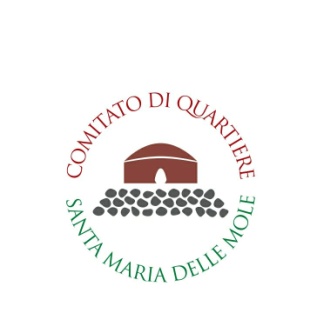 Prot.nr. 02-2021.       Al Presidente Parco Archeologico Appia Antica, Arch. Simone Quilici         “Sede”.e, per conoscenza: Alla Presidentessa Parco Regionale Appia Antica, Dott.ssa  Alma Rossi  “Sede”.Al Sindaco Comune di Marino,	Carlo Colizza              		       “Sede”.        Al Sindaco Comune di Ciampino ,	Daniela  Ballico                                       “Sede”.                                                                                                                         Oggetto: Degrado dell’ Appia Antica, nei tratti relativi ai Comuni  di, Ciampino e   Marino. Egregio Presidente, Le scrivo in qualità di rappresentante  del Comitato di Quartiere della Cittadina di  Santa Maria delle Mole, il cui territorio è attraversato dal tratto di Appia Antica di pertinenza del Comune di Marino.Il nostro Comitato   ha da sempre  a cuore il destino della  suddetta strada, che per noi è motivo di  vanto e orgoglio, ed è proprio per questo che, uniti intorno alla  locale sezione “Il Riccio” di Legambiente, ed insieme a diverse realtà associative locali, in questi ultimi anni abbiamo contribuito alla sua manutenzione e valorizzazione.  Purtroppo però, in questi ultimo periodo, abbiamo constatato che,  l’impegno dei volontari, sia pur fondamentale, da solo non è più sufficiente a garantire una manutenzione adeguata degli oltre 1.600 mt di tracciato attinenti al Comune di Marino, a cui vanno ad aggiungersi quelli ricadenti nel Comune di Ciampino.Questa difficoltà dovuto sia alle dimensioni dell’area, ma soprattutto al fatto che il  suddetto tracciato, a differenza di quello di pertinenza nel Comune di Roma  non ha mai ricevuto un adeguato e definitivo riassetto di base, che ne  avrebbe facilitato la successiva manutenzione ordinaria.Il  risultato di tutto ciò, un’area archeologica, che a causa di questo vero e proprio taglio, vede sempre di più allontanarsi il legame con le sue origini, un taglio, che di fatto limita enormemente, la fruizione dell’intero tratto della Regima Viarum da Roma  fino alle pendici dei Castelli Romani. Nello specifico vorrei segnalarLe le seguenti problematiche:Il tratto che va da Frattocchie e Santa Maria, è ormai completamente ricoperto di vegetazione arborea che quasi ne impedisce il passaggio,  e che nei periodi invernali si conclude con un enorme ristagno di acqua che ne limita enormemente  il passaggio verso viale della Repubblica;Il primo tratto  che da viale della Repubblica si dirige verso via Capanne di Marino, pur non presentando particolari  criticità richiederebbe comunque di una più frequente e costante manutenzione;Il secondo tratto, che si conclude su via Capanne di Marino, di pertinenza del comune di Ciampino , si trova invece in uno stato di completo abbandono;Da quel punto in poi, e fino a via dell’Aeroscalo la situazione si fa ancor più drammatica, l’antico tracciato  infatti è quasi del tutto scomparso, e una dubbia frequentazione, più volte denunciate da Legambiente, ne sconsiglia il transito;L’intero tratto avrebbe poi bisogno di un riassetto completo del tracciato.A nome di tutta la cittadinanza di Santa Maria, ma anche delle tante  persone che quotidianamente , in bici, per diporto o per spostamenti,  o a piedi transitato per questo gioiello archeologico, chiediamo  alla S.V.   di concentrare i futuri sforzi dell’Ente che Lei presiede, a favore di un’area che fino ad ora non ha mai ricevuto l’adeguata attenzione che si sarebbe meritata.  In attesa di un Suo cortese cenno di riscontro, inviamo i nostri più, distinti  saluti. Santa Maria delle Mole, lì 15-02-20                                                Il Presidente 									             Antonio CalcagniComitato di Quartiere Santa Maria delle Mole, Via Nicolò Tommaseo  33  00040 Santa Maria delle Mole Tel.  393 3750539